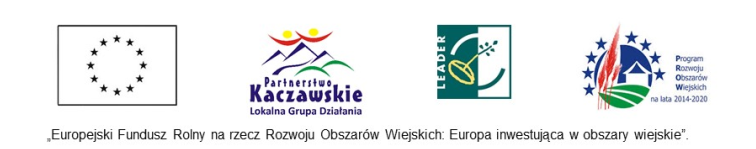 Zapytanie ofertowe do Operacji Własnej nr 7/OW/2021na wykonanie usługi pn. „Projekt i wykonanie eksponatu wyjaśniającego proces powstania gór zrębowych” W związku z faktem, iż wartość niniejszego zamówienia nie przekracza wyrażonej w złotych równowartości kwoty 30.000 euro, zamówienie nie podlega przepisom ustawy z dnia 29 stycznia 2004 r. Prawo Zamówień Publicznych (Dz.U. z 2017 r. poz. 1579 ze zm.), na podstawie art. 4 ust. 8 PZP.Zamawiający: Stowarzyszenie „Lokalna Grupa Działania Partnerstwo Kaczawskie z siedzibą w Mściwojowie nr budynku 54, 59-407 Mściwojów, NIP 695-14-89-860 REGON  Nazwa zadania: „Projekt i wykonanie eksponatu wyjaśniającego proces powstania gór zrębowych”Źródło finansowania: Zadanie jest częścią Operacji Własnej  LGD nr 7/2021/OW pn. "Czy wiesz jak tworzyły się Góry Kaczawskie? Działania na rzecz edukacji i promocji regionu" realizowanej w ramach poddziałania 19.2 „Wsparcie na wdrażanie operacji w ramach strategii rozwoju lokalnego kierowanego przez społeczność” objętego Programem Rozwoju Obszarów Wiejskich na lata 2014-2020.Opis przedmiotu zamówienia: Przedmiotem zamówienia jest wykonanie innowacyjnego i autorskiego eksponatu wyjaśniającego w sposób interaktywny i przystępny proces powstania gór zrębowych. Poprzez interakcję użytkownicy poznają strukturę warstwową gór oraz procesy tektoniczne, prowadzące do wypiętrzenia gór zrębowych. Dowiedzą się czym są uskok, zrąb tektoniczny i podnoszenie tektoniczne.Przedmiot zamówienia obejmie swoim zakresem:Opracowanie autorskiej koncepcji eksponatu wyjaśniającego proces powstania gór zrębowych wraz z projektem wykonawczym.Konsultację propozycji wykonania eksponatu (spotkania online bądź osobiste uczestnictwo w spotkaniu).Wykonanie eksponatu.Opracowanie i wykonanie instrukcji do modelu w formie graficznej.Dostarczenie eksponatu do siedziby Zamawiającego.Szczegółowe parametry przedmiotu zamówienia:eksponat ma posiadać formę interaktywnego stołu/postumentu o wymiarach ok. 1000 x 1200 x 600 mm,wykorzystywać elementy podświetlenia, które podniosą atrakcyjność wizualną modelu,eksponat ma mieć możliwość łatwego przewożenia i prezentowania w dowolnym miejscu (również w warunkach plenerowych), w związku z tym powinien być wyposażony w elementy umożliwiające transport.Szacunkowa wartość zamówienia – 50 000 zł bruttoWarunki udziału w postępowaniu. Zamawiający wymaga, aby Wykonawca posiadał doświadczenie dla wykonywania zamówienia, tj. doświadczenie w realizacji interaktywnych eksponatów oraz wystaw dla centrów nauki, muzeów bądź firm. Na potwierdzenie powyższego warunku Zamawiający żąda przedłożenia wraz z ofertą  Załącznik nr 1 – Formularz ofertowy pkt 6) informacji na temat doświadczenia – potwierdzenie wykonania min. 2 interaktywnych eksponatów wraz z fotografią.Ocena spełniania warunków udziału w postępowaniu zostanie dokonana na podstawie dokumentów i oświadczeń złożonych przez Wykonawcę na zasadzie spełnia/nie spełnia.Wykonawca zadania zobowiązuje się do skonsultowania propozycji wykonania eksponatu online lub osobistego uczestnictwa w spotkaniu z przedstawicielami Zamawiającego. W wyniku konsultacji Zamawiający ma prawo do wniesienia uwag i poprawek.Termin wykonania zamówieniaTermin wykonania zamówienia: do dnia 30 czerwca 2022 roku.Za termin wykonania zamówienia uznaje się termin podpisania protokołu zdawczo-odbiorczego z przekazanej ostatecznej i kompletnej dokumentacji określonej warunkami zlecenia.Kryteria oceny ofert.Cena ofertowa – 60 pktDoświadczenie w realizacji interaktywnych eksponatów oraz wystaw dla centrów nauki, muzeów bądź firm – 20 pktJakość i wielofunkcyjność modelu – 20 pktOpis przyznawania punktów za spełnienie danego kryterium oceny ofert. Przy wyborze najkorzystniejszej oferty Zamawiający będzie kierował się następującymi kryteriami, przy założeniu: 100% = 100 pkt.Objaśnienia:Kryterium nr 1. Cena (C)Punkty za kryterium cena zostaną obliczone wg następującego wzoru:Kryterium nr 2. Doświadczenie w realizacji interaktywnych eksponatów oraz wystaw dla centrów nauki, muzeów bądź firm (D)Punktacja zostanie przyznana na podstawie dostarczonej dokumentacji potwierdzającej doświadczenie (protokoły odbioru i/lub umowy oraz fotografie):udokumentowane 4 lub więcej realizacji  – 20 pkt.udokumentowanie 2 realizacji – 10 pkt.brak udokumentowanych realizacji– 0 pkt.Kryterium nr. 3. Jakość (E)Punktacja zostanie przyznana na podstawie dołączonego do oferty opisu eksponatu oraz rysunku poglądowego.Przy ocenie ofert w kryterium jakości, Zamawiający będzie stosował następujące podkryteria:walory estetyczne modelu – maksymalnie 5 pkt.W podkryterium będzie brany pod uwagę wygląd eksponatu, jego atrakcyjność wizualna zachęcająca użytkowników do korzystania. spełnia wymogi zawarte w kryterium – 5 pkt.nie spełnia wymogów zawartych w kryterium – 0 pkt. walory funkcjonalne przyjętych rozwiązań – maksymalnie 10 pkt.W podkryterium będzie brana pod uwagę: czytelność funkcjonalna poszczególnych elementów (przejrzystość, łatwość obsługi), ergonomiczność eksponatu (m.in. możliwość użytkowania przez osoby w różnym wieku, w tym dzieci),dostępność obiektu dla określonej liczby osób w tym samym czasie. spełnia wymogi zawarte w 2 lub więcej podkryteriach – 10 pkt.spełnia wymogi zawarte w 1 podkryterium – 5 pkt.nie spełnia wymogów zawartych w podkryteriach – 0 pkt.kreatywność przyjętych rozwiązań – maksymalnie 5 pkt.W ramach podkryterium brana będzie pod uwagę umiejętność wykorzystania technik mechanicznych.spełnia wymogi zawarte w kryterium – 5 pkt.nie spełnia wymogów zawartych w kryterium – 0 pkt.Łączna ocena oferty.Zamawiający uzna za  najkorzystniejszą ofertę (spośród wszystkich złożonych w postępowaniu ofert niepodlagających odrzuceniu), która otrzyma największą łączną liczbę punktów w poszczególnych kryteriach oceny ofert.W = C + D + EW  – wskaźnik oceny oferty.C – ilość punktów przyznanych ofercie w kryterium Cena.D – ilość punktów przyznanych ofercie w kryterium DoświadczenieE – ilość punktów przyznanych ofercie w kryterium JakośćMiejsce, sposób i termin składania ofert Ofertę należy sporządzić w formie pisemnej. Oferta musi być podpisana przez upoważnionego przedstawiciela(i) Wykonawcy. Wszystkie dokumenty składające się na ofertę należy spiąć lub zszyć. Niedopuszczalne jest załączanie luźnych kartek.Ofertę należy dostarczyć w zamkniętej kopercie do 16 sierpnia 2021 roku do godziny 15:00 na adres LGD: Stowarzyszenie "Lokalna Grupa Działania Partnerstwo Kaczawskie", Mściwojów 54, 59-407 Mściwojów z dopiskiem: zapytanie ofertowe do Operacji Własnej nr 7/OW/2021.  Koperta powinna posiadać nazwę/ nazwisko i adres wykonawcy, aby można było odesłać ją nieotwartą w przypadku złożenia oferty po terminie.Nie dopuszcza się składania ofert częściowych ani ofert wariantowych.Decyduje data wpływu do siedziby Zamawiającego. Oferty złożone po terminie nie będą otwierane. Zostaną one niezwłocznie zwrócone wykonawcom bez otwierania.Wszystkie koszty związane ze sporządzeniem i przedłożeniem oferty ponosi Wykonawca niezależnie od wyniku postępowania zapytania ofertowego.Każdy wykonawca może złożyć w niniejszym zapytaniu ofertowym tylko jedną ofertę własną na całość realizacji zadania.Zamawiający unieważni postępowanie, w przypadku brak wpływu jakiejkolwiek oferty lub gdy cena najkorzystniejszej oferty przewyższa kwotę, którą Zamawiający może przeznaczyć na sfinansowanie zamówienia lub wystąpi istotna zmiana okoliczności powodująca, że wykonanie zadania będzie niemożliwe, a czego nie można było przewidzieć na etapie prowadzonego postępowania ofertowego.Oferta powinna zawieraćWypełniony i podpisany załącznik nr 1, Oferent przedstawi w ofercie cenę całkowitą brutto obejmującą całość przedmiotu zamówienia, podając ją w zapisie liczbowym i słownie, zgodnie z treścią formularza ofertowego (zał. nr 1).Do oferty należy załączyć  załącznik: ogólny opis działania i rysunek poglądowy eksponatuOsoby reprezentujące Wykonawcę – składające oświadczenia woli w imieniu Wykonawcy muszą posiadać umocowanie do tych czynności w dokumentach rejestrowych Wykonawcy lub posiadać stosowne pełnomocnictwo. Pełnomocnictwo należy przekazać Zamawiającemu w formie oryginału lub kopii potwierdzonej za zgodność z oryginałem przez osoby udzielające pełnomocnictwa.Brak którejś z powyższych informacji spowoduje odrzucenie oferty z powodów formalnych, bez możliwości jej uzupełnienia  Odrzucenia - Oferta podlega odrzuceniu w przypadku, gdy:jej treść nie odpowiada treści zapytania ofertowego lubnie będzie zawierała wymaganego załącznika: ogólny opis działania  i rysunek poglądowy eksponatu została złożona przez podmiot niespełniający warunków udziału w postępowaniu w sprawie wyboru przez beneficjenta wykonawcy danego zadania ujętego w zestawieniu rzeczowo-finansowym operacji określonych w zapytaniu ofertowym lub powiązany osobowo lub kapitałowo z beneficjentem lub osobami, o których mowa w art. 43a ust. 4 ustawy z dnia 20 lutego 2015 roku o wspieraniu rozwoju obszarów wiejskich z udziałem środków Europejskiego Funduszu Rolnego na Rzecz Rozwoju Obszarów Wiejskich w ramach Programu Rozwoju Obszarów Wiejskich 2014-2020 (Dz. U. z 2017 r., poz. 562, z późn. zm.) zwanej dalej ustawą, lubzostała złożona po terminie składania ofert określonym w zapytaniu ofertowym.Oferta nie podlega odrzuceniu, mimo że została złożona przez podmiot powiązany osobowo lub kapitałowo z osobą, o których mowa w art. 43a ust. 4 ustawy, jeżeli osoba ta nie będzie brała udziału w dalszym postępowaniu w sprawie wyboru przez beneficjenta wykonawcy zadania ujętego w zestawieniu rzeczowo-finansowym.Istotne postanowienia umowyZamawiający zawrze umowę z Wykonawcą, który przedstawi najkorzystniejszą ofertę, dopiero po wyborze operacji do dofinansowania przez Radę LGD i późniejszym uzyskaniu akceptacji przez Zarząd Województwa w formie podpisanej umowy na realizację Operacji Własnej. Jeżeli Wykonawca, którego oferta została wybrana, uchyla się od zawarcia umowy w sprawie niniejszego zamówienia, Zamawiający może wybrać ofertę najkorzystniejszą spośród pozostałych ofert, bez przeprowadzania ich ponownej oceny, chyba, że zachodzą przesłanki unieważnienia postępowania.Płatność za wykonaną całość zadania zostanie przekazana na rachunek bankowy Wykonawcy w terminie 14 dni od wystawienia przez niego faktury/rachunku. Wykonawca uprawniony jest do wystawienia faktury/rachunku po podpisaniu protokołu odbioru całości realizacji zadania.Nie przewiduje się zmian umowy w trakcie jej obowiązywania.Osoby uprawnione do kontaktowania się z Wykonawcami. Gabriela Męczyńska – dyrektor Biura LGD – kontakt -  lgd.kaczawskie@gmail.comZapytanie zostało upublicznione poprzez umieszczenie na stronie internetowej Zamawiającego (www.lgd.partnerstwokaczawskie.pl) oraz na tablicy ogłoszeń w siedzibie Zamawiającego. Załącznik nr 1do zapytania ofertowego FORMULARZ OFERTOWYImię i nazwisko lub nazwa firmy Wykonawcy	 Adres Wykonawcy	Telefon / E-mail	PESEL/ NIP /REGON 	W odpowiedzi na ogłoszone zapytanie ofertowe na wykonanie zadania pn. „Projekt i wykonanie eksponatu wyjaśniającego proces powstania gór zrębowych” ja niżej podpisany/a oferuję wykonanie przedmiotu zamówienia za:Cena ofertowa brutto słownie: ...................................................................................................Kwota brutto zostanie przyjęta do oceny ofert.Do oferty załączam:  ogólny opis działania  i rysunek poglądowy eksponatu.Zadanie stanowiące przedmiot zamówienia zobowiązuję się zrealizować w terminie do 30 czerwca 2022 roku.Informuję, że zapoznałam się z zapytaniem ofertowym wraz z załącznikami, nie wnoszę do nich żadnych zastrzeżeń i akceptujemy wszystkie zawarte w nich warunkiOświadczam, że w przypadku wyboru oferty zobowiązuję się do podpisania umowy w miejscu i terminie wyznaczonym przez Zamawiającego. Oświadczam, że spełniam wymogi zapytania oraz załączam dokumenty potwierdzające moje kwalifikacje i wykształcenie.Przedstawiam wykaz wykonanych usług, potwierdzających dotychczasowe doświadczenie oraz załączam dowody, że usługi zostały wykonane lub są wykonywane należycie (protokoły odbioru, referencje bądź inne dokumenty wystawione przez podmiot, na rzecz którego usługi były wykonywane, a w przypadku świadczeń okresowych lub ciągłych są wykonywane).Oświadczam, iż wyrażam zgodę na opublikowanie wyników postępowania na stronie internetowej www.lgd.partnerstwokaczawskie.pl.Wyrażam zgodę na przetwarzanie przez Stowarzyszenie „LGD Partnerstwo Kaczawskie” umieszczonych w ofercie danych osobowych celem realizacji procedury ofertowej oraz na przekazanie tych danych do Urzędu Marszałkowskiego Województwa Dolnośląskiego w celach informacyjnych w związku z realizacją Operacji Własnej.Świadomy/a odpowiedzialności karnej za składanie fałszywych oświadczeń, potwierdzam prawdziwość powyższych danych. ……………………… / ………………. 		…………………………………………..Miejscowość / Data					Podpis(y) osoby(osób) upoważnionej(ych), Lp.Nazwa kryteriumZnaczenie kryterium1.Cena (C)0-60 pkt2.Doświadczenie w realizacji interaktywnych eksponatów oraz wystaw dla centrów nauki, muzeów bądź firm (D)0-20 pkt3.Jakość (E)0-20 pktŁącznie100 pktŚrednia jednostkowa cena najtańszej ofertyX 60 = liczba punktówŚrednia jednostkowa cena badanej ofertyX 60 = liczba punktówLp.PrzedmiotWartość bruttoPodatek VAT(stawka procentowa)1„Projekt i wykonanie eksponatu wyjaśniającego proces powstania gór zrębowych”zgodnie z wytycznymi zawartymi w zapytaniu ofertowym ………….. zł…….... %Lp.Przedmiot usługi Data wykonania (termin realizacji)Odbiorca usługi – podmiot,  na rzecz którego usługi została wykonana123.4.